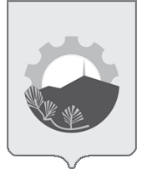 АДМИНИСТРАЦИЯ АРСЕНЬЕВСКОГО ГОРОДСКОГО ОКРУГА П О С Т А Н О В Л Е Н И Е14 октября 2022 г.                                          г.Арсеньев                                           № __590-па__Об утверждении муниципальной программы«Формирование законопослушного поведения участников дорожного движения на территории Арсеньевского городского округа»С целью повышения безопасности улично-дорожной сети Арсеньевского городского округа, на основании Федерального закона от 06 октября 2003 года № 131-ФЗ                     «Об общих принципах организации местного самоуправления в Российской Федерации», пункта 6 статьи 4 Федерального закона от 08 ноября 2007 года № 257-ФЗ «Об автомобильных дорогах и о дорожной деятельности в Российской Федерации и о внесении изменений в отдельные законодательные акты Российской Федерации», руководствуясь подпунктом «б» пункта 4 Перечня поручений Президента Российской Федерации по итогам заседания президиума Государственного совета Российской Федерации от 14 марта 2016 года № Пр-637, постановлением администрации Арсеньевского городского округа от 12 августа 2020 года № 480-па «Об утверждении Порядка принятия решений о разработке муниципальных программ Арсеньевского городского округа, формирования, реализации и проведения оценки эффективности реализации муниципальных программ Арсеньевского городского округа», Уставом Арсеньевского городского округа, администрация Арсеньевского городского округаПОСТАНОВЛЯЕТ:1. Утвердить прилагаемую муниципальную программу «Формирование законопослушного поведения участников дорожного движения на территории Арсеньевского городского округа».2. Организационному управлению администрации Арсеньевского городского округа (Абрамова) обеспечить официальное опубликование и размещение на официальном сайте администрации Арсеньевского городского округа настоящего постановления.3. Настоящее постановление вступает в силу после его официального опубликования. Глава городского округа 						                   	           В.С. Пивень	УТВЕРЖДЕНАпостановлением администрации Арсеньевского городского округа        от 14 октября 2022 г.  № 590-паМуниципальная программа«Формирование законопослушного поведения участников дорожного движения на территории Арсеньевского городского округа» ПАСПОРТ МУНИЦИПАЛЬНОЙ ПРОГРАММЫ «Формирование законопослушного поведения участников дорожного движения на территории Арсеньевского городского округа»(далее – муниципальная программа)Приоритеты государственной политики в сфере реализациимуниципальной программы1.1 Приоритеты государственной политики в сфере формирования законопослушного поведения участников дорожного движения, а также механизмы его достижения определены исходя из долгосрочных приоритетов, закрепленных в нормативных правовых актах Российской Федерации, таких как:- Конституция Российской Федерации;- Указы Президента Российской Федерации от 7 мая 2012 года № 596                                        «О долгосрочной государственной экономической политике», от 7 мая 2018 года № 204 «О национальных целях и стратегических задачах развития Российской Федерации на период до 2024 года»;- Федеральный закон от 10 декабря 1995 года № 196-ФЗ «О безопасности дорожного движения»;- Федеральный закон от 06 октября 2003 года № 131–ФЗ «Об общих принципах организации местного самоуправления в Российской Федерации»;- Федеральный закон от 08 ноября 2007 года № 257-ФЗ «Об автомобильных дорогах и о дорожной деятельности в Российской Федерации»;- Поручения Президента Российской Федерации от 11 апреля 2016 года                            № Пр-637ГС;- Послания Президента Российской Федерации Федеральному Собранию Российской Федерации;- Стратегия социально-экономического развития Приморского края до 2030 года, утвержденная постановлением Администрации Приморского края от 28 декабря 2018 года № 668-па;- Стратегия социально-экономического развития Арсеньевского городского округа до 2030 года, утвержденная Решением Думы Арсеньевского городского округа                               от 25 декабря 2019 года № 410.1.2. В соответствии со стратегическими документами долгосрочные и среднесрочные приоритеты в сфере формирования законопослушного поведения участников дорожного движения должны обеспечить:- предупреждение опасного поведения участников дорожного движения, в том числе детей дошкольного и школьного возраста; - правовое воспитание участников дорожного движения, культуры их поведения, непосредственно связанной с совершенствованием системы профилактики детского дорожно-транспортного травматизма;- формирование у детей навыков безопасного поведения на дорогах.Решение проблемы обеспечения безопасности дорожного движения является одной из важнейших задач современного общества.Осуществление системных мероприятий по уменьшению количества дорожно-транспортных происшествий на территории городского округа, включающих в себя, помимо организационных и административных мероприятий, правовое воспитание всех участников дорожного движения, в том числе школьников и воспитанников образовательных учреждений реализуется путем принятия муниципальной программы.1.3. В соответствии со стратегическими приоритетами формируются цели муниципальной программы:- сокращение количества дорожно-транспортных происшествий с пострадавшими;- повышение уровня правового воспитания участников дорожного движения, культуры их поведения;- профилактика детского дорожно-транспортного травматизма на территории городского округа.1.4. Достижение поставленных целей требует формирования комплексного подхода в муниципальном управлении, реализации скоординированных по срокам, исполнителям и результатам мероприятий для решения следующих задач:- предупреждение опасного поведения участников дорожного движения, в том числе детей дошкольного и школьного возраста;- реализация программы правового воспитания участников дорожного движения, культуры их поведения;- совершенствование системы профилактики детского дорожно-транспортного травматизма, формирование у детей навыков безопасного поведения на дорогах. Показатели муниципальной программыПоказатели муниципальной программы соответствуют ее приоритетам, целям и задачам. Перечень показателей муниципальной программы носит открытый характер и предусматривает возможность корректировки в случае потери информативности показателя. Показатели муниципальной программы в целом предназначены для оценки наиболее существенных результатов ее реализации.Показатели муниципальной программы по годам реализации приведены в приложении № 1 к муниципальной программе.Основные параметры потребности в трудовых ресурсах,необходимых для реализации муниципальной программыПотребность в трудовых ресурсах, необходимых для реализации муниципальной программы, отсутствует.Перечень основных мероприятиймуниципальной программы и план их реализацииПеречень мероприятий и план их реализации в составе муниципальной программы с указанием ответственных исполнителей и соисполнителей муниципальной программы, ожидаемых непосредственных результатов, а также связи с показателями подпрограмм муниципальной программы, представлены в приложении № 2 к муниципальной программе.Предложенные муниципальной программой мероприятия позволят решить ряд социальных проблем, связанных с охраной жизни и здоровья участников движения и овладением ими навыками безопасного поведения на дорогах.Программные мероприятия направлены на формирование общественного сознания в части повышения дисциплины участников движения на автомобильных дорогах, улучшение дорожных условий, усиление контроля за движением.Реализация программных мероприятий позволит приостановить рост ДТП с пострадавшими детьми, совершенствовать систему управления обеспечением безопасности дорожного движения, работу с участниками дорожного движения.Механизм реализации муниципальной программыМеханизм реализации муниципальной программы направлен на эффективное планирование хода исполнения основных мероприятий, координацию действий участников муниципальной программы, обеспечение контроля исполнения программных мероприятий, проведение мониторинга состояния работ по выполнению муниципальной программы, выработку решений при возникновении отклонения хода работ от плана мероприятий муниципальной программы. Сроки и этапы реализации муниципальной программы – 2022-2027 годы, в один этап.Ответственным исполнителем муниципальной программы является управление жизнеобеспечения администрации городского округа.Ответственный исполнитель:- обеспечивает разработку муниципальной программы, ее согласование и утверждение в установленном порядке;- организует и обеспечивает реализацию мероприятий муниципальной программы, обеспечивает внесение изменений в муниципальную программу и несет ответственность за достижение показателей муниципальной программы, а также конечных результатов ее реализации;- по запросу представляет в управление экономики администрации Арсеньевского городского округа (далее — управление экономики) данные к ежеквартальным отчетам;- ежегодно в срок до 01 марта проводит оценку эффективности реализации муниципальной программы;- подготавливает в срок до 01 марта годовой отчет о ходе реализации и оценке эффективности реализации муниципальной программы и представляет его в управление экономики;- несет ответственность за достижение показателей муниципальной программы.Соисполнители и участники (управление образования, ОГИБДД МОМВД России «Арсеньевский», МКУ «Центр обеспечения деятельности учреждений образования» Арсеньевского городского округа, муниципальные образовательные бюджетные учреждения, муниципальные учреждения, подведомственные управлению образования городского округа):- представляют в установленный срок ответственному исполнителю информацию о ходе реализации мероприятий подпрограмм, в реализации которых принимали участие;- представляют ответственному исполнителю предложения по включению мероприятий в Перечень основных мероприятий муниципальной программы;- представляют в срок до 1 февраля года, следующего за отчетным, ответственному исполнителю информацию, необходимую для проведения оценки эффективности реализации муниципальных программ и подготовки годового отчета;- несут ответственность за достижение показателей программы, в реализации которых принимают участие.Прекращение действия муниципальной программы наступает в случае завершения ее реализации, а досрочное прекращение - в случае признания неэффективности ее реализации в соответствии с решением администрации Арсеньевского городского округа.6 . Ресурсное обеспечение Программы В связи с тем, что мероприятия финансирования не требуют, ресурсное обеспечение для реализации муниципальной программы отсутствует.7. Налоговые льготы (налоговые расходы)Стимулирующие, социальные и финансовые налоговые льготы (налоговые расходы) в рамках реализации мероприятий муниципальной программы не предусмотрены.____________________________ПЕРЕЧЕНЬ ПОКАЗАТЕЛЕЙ МУНИЦИПАЛЬНОЙ ПРОГРАММЫАрсеньевского городского округа«Формирование законопослушного поведения участников дорожного движения на территории Арсеньевского городского округа» _____________________ Приложение № 2к муниципальной программе«Формирование законопослушного поведения участников дорожного движения на территории Арсеньевского городского округа»План мероприятий по повышению уровня правосознания и формированию законопослушного поведения участников дорожного движения в образовательных учреждениях муниципального образования на 2022-2027 годы_____________________Ответственный исполнитель муниципальной программыУправление жизнеобеспечения администрации Арсеньевского городского округа (далее – управление жизнеобеспечения)Соисполнители муниципальной программыУправление образования администрации Арсеньевского городского округа (далее – управление образования)Участники муниципальной программыОГИБДД МОМВД России «Арсеньевский»;МКУ «Центр обеспечения деятельности учреждений образования» Арсеньевского городского округа;Муниципальные образовательные бюджетные учреждения Муниципальные учреждения, подведомственные управлению образования Структура муниципальной программыПеречень мероприятий и план их реализации муниципальной программы представлены в приложении № 2 к муниципальной программеЦели муниципальной программы- сокращение количества дорожно-транспортных происшествий (далее – ДТП), в том числе с пострадавшими детьми;- повышение уровня правового воспитания участников дорожного движения, культуры их поведения;- профилактика детского дорожно-транспортного травматизма на территории городского округаЗадачи муниципальной программы- предупреждение опасного поведения участников дорожного движения, детей дошкольного и школьного возраста;- реализация программы правового воспитания участников дорожного движения, культуры их поведения;- совершенствование системы профилактики детского дорожно-транспортного травматизма;- формирование у детей навыков безопасного поведения на дорогахПоказатели муниципальной программыКоличество ДТП с пострадавшими.Количество ДТП с участием несовершеннолетних.Число детей, погибших в ДТП.Доля учащихся (воспитанников), задействованных в мероприятиях по профилактике ДТП.Этапы и сроки реализации программыМуниципальная программа реализуется с 2022 по 2027 годы Объем средств бюджета городского округа на финансирование муниципальной программы и прогнозная оценка на реализацию ее целей. Средств федерального бюджета, краевого бюджета, бюджетов государственных внебюджетных фондов, иных внебюджетных источниковОтсутствуетОжидаемые результаты муниципальной программыСокращение количества ДТП с пострадавшими.Сокращение количества ДТП с участием несовершеннолетних.Сокращение числа детей, погибших в ДТП.Доведение до 100% доли учащихся (воспитанников), задействованных в мероприятиях по профилактике ДТП.Приложение № 1к муниципальной программе «Формирование законопослушного поведения участников дорожного движения на территории Арсеньевского городского округа» №                п/пНаименование показателяЕд. изм.20212022202320242025202620271Количество ДТП с пострадавшимиед.252523201815102Количество ДТП с участием несовершеннолетнихед.44332103Число детей, погибших в ДТПед.00000004Доля учащихся (воспитанников), задействованных в мероприятиях по профилактике ДТП%808285899295100№ п/пНаименование мероприятияСрок исполненияОжидаемый непосредственный результат (краткое описание)Соисполнители, участники1Подготовка методических рекомендаций по обучению детей правилам дорожного движенияянварь-февраль 2023Сокращение количества ДТП с участием несовершеннолетних;Сокращение числа детей, погибших в ДТПуправление образования, образовательные учреждения, ОГИБДД МОМВД России «Арсеньевский»2Обеспечение муниципальных образовательных учреждений перечнем нормативно-правовой документации, регламентирующей деятельность образовательных учреждений по обеспечению безопасности дорожного движения и снижению детского дорожно-транспортного травматизмаДо01.03.2023Сокращение количества ДТП с участием несовершеннолетних;Сокращение числа детей, погибших в ДТПуправление образования, образовательные учреждения, ОГИБДД МОМВД России «Арсеньевский»3Организация и проведение уроков правовых знаний в образовательных учреждениях в рамках Всероссийской акции «Внимание - дети!»В течение учебного года на период действия муниципальной программыСокращение количества ДТП с участием несовершеннолетних;Сокращение числа детей, погибших в ДТПправление образования, образовательные учреждения4Организация и проведение ежедневных пятиминутных бесед-напоминаний, инструктажей по правилам дорожного движения с детьми «Минутка безопасности» в образовательных организацияхПостоянно (приказруководителей образовательныхорганизаций)Сокращение количества ДТП с участием несовершеннолетних;Сокращение числа детей, погибших в ДТПобразовательные учреждения5Организация и проведение в школьных и дошкольных образовательных учреждениях, в учреждениях дополнительного образования детей акции «Неделя безопасности» в рамках Международной недели безопасности на дорогах2022-2027Сокращение количества ДТП с участием несовершеннолетних;Сокращение числа детей, погибших в ДТПуправление образования, образовательные учреждения№ п/пНаименование мероприятияСрок исполненияОжидаемый непосредственный результат (краткое описание)Соисполнители, участники6Освещение вопросов обеспечения профилактики дорожно-транспортного травматизма в средствах массовой информации; организация и проведение совместно со СМИ целевых профилактических мероприятий, направленных на повышение культуры поведения участников дорожного движения (водителей, пассажиров, пешеходов), обеспечение безопасности детей на дорогах2022-2027 Сокращение количества ДТП с пострадавшими;Сокращение количества ДТП с участием несовершеннолетних;Сокращение числа детей, погибших в ДТПуправление жизнеобеспечения управление образования, образовательные учреждения, ОГИБДД МОМВД России «Арсеньевский» (по согласованию)7Организация и проведение совместного обследования с владельцами дорог пешеходных переходов на соответствие новым национальным стандартамIII и IV квартал каждого годаСокращение количества ДТП с пострадавшими;Сокращение количества ДТП с участием несовершеннолетних;Сокращение числа детей, погибших в ДТПуправление жизнеобеспечения,ОГИБДД МОМВД России «Арсеньевский»8Организация и проведение в преддверии учебного года обследования улично-дорожной сети по школьным маршрутам и пешеходных переходов возле образовательных организацийИюль- август каждого годаСокращение количества ДТП с пострадавшими;Сокращение количества ДТП с участием несовершеннолетних;Сокращение числа детей, погибших в ДТПуправление жизнеобеспечения,ОГИБДД МОМВД России «Арсеньевский»9Проведение родительских собраний, на которых особое внимание уделить обеспечению безопасного поведения детей на дорогах, применению световозвращающих элементовВ течение учебного года на период действия муниципальной программыСокращение количества ДТП с пострадавшими;Сокращение количества ДТП с участием несовершеннолетних;Сокращение числа детей, погибших в ДТПуправление образования, образовательные учреждения, ОГИБДД МОМВД России «Арсеньевский»10Проведение бесед с родителями - водителями на тему «Жизнь детей зависит от вас» об обязательном применении ремней безопасности и детских удерживающих устройств при перевозке детей в салоне автомобиля и об усилении административной ответственности за ненадлежащее исполнение своих обязанностей по воспитанию детей, в рамках проведения профилактической операции «Автокресло - детям!»В течение учебного года на период действия муниципальной программыСокращение количества ДТП с пострадавшими;Сокращение количества ДТП с участием несовершеннолетних;Сокращение числа детей, погибших в ДТПуправление образования, образовательные учреждения, ОГИБДД МОМВД России «Арсеньевский»№ п/пНаименование мероприятияСрок исполненияОжидаемый непосредственный результат (краткое описание)Соисполнители, участники11Организация и проведение совместного комплекса проверок готовности школьных автобусов, паспортов школьных автобусов к началу нового учебного годаАвгуст каждого годаСокращение количества ДТП с пострадавшими;Сокращение количества ДТП с участием несовершеннолетних;Сокращение числа детей, погибших в ДТП;Доведение до 100% доли учащихся (воспитанников), задействованных в мероприятиях по профилактике ДТП на улично-дорожной сети управление образования, образовательные учреждения, ОГИБДД МОМВД России «Арсеньевский»12Организация и проведение экскурсий для несовершеннолетних участников дорожного движения в отделение ГИБДД МО МВД России «Арсеньевский», с целью повышения уровня знаний, законопослушного поведения на дорогах, ознакомления со служебным транспортом и специальной техникой, состоящей на вооружении в ГИБДД.ЕжегодноСокращение количества ДТП с пострадавшими;Сокращение количества ДТП с участием несовершеннолетних;Сокращение числа детей, погибших в ДТП;Доведение до 100% доли учащихся (воспитанников), задействованных в мероприятиях по профилактике ДТП на улично-дорожной сети управление образования, образовательные учреждения, ОГИБДД МОМВД России «Арсеньевский»13Организация и проведение в образовательных учреждениях занятий и мероприятий, направленных на повышение у участников дорожного движения уровня правосознания, в том числе стереотипа законопослушного поведения и негативного отношения к правонарушениям в сфере дорожного движения2022-2027 Сокращение количества ДТП с пострадавшими;Сокращение количества ДТП с участием несовершеннолетних;Сокращение числа детей, погибших в ДТП;Доведение до 100% доли учащихся (воспитанников), задействованных в мероприятиях по профилактике ДТП на улично-дорожной сети управление образования, образовательные учреждения14Проведение соревнований, игр, конкурсов творческих работ среди детей по безопасности дорожного движения (городские соревнования «Безопасное колесо», конкурсы и викторины по ПДД в летних детских оздоровительных лагерях, участие во всероссийских соревнованиях «Безопасное колесо»)2022-2027 Сокращение количества ДТП с пострадавшими;Сокращение количества ДТП с участием несовершеннолетних;Сокращение числа детей, погибших в ДТП;Доведение до 100% доли учащихся (воспитанников), задействованных в мероприятиях по профилактике ДТП на улично-дорожной сети управление образования, образовательные учреждения15Проведение лекций, семинаров и практических занятий с Отделом ГИБДД МО МВД России «Арсеньевский»2022-2027 Сокращение количества ДТП с пострадавшими;Сокращение количества ДТП с участием несовершеннолетних;Сокращение числа детей, погибших в ДТП;Доведение до 100% доли учащихся (воспитанников), задействованных в мероприятиях по профилактике ДТП на улично-дорожной сети управление, образовательные учреждения, ОГИБДД МОМВД России «Арсеньевский»16Проведение совещаний по актуальным вопросам обеспечения безопасности дорожного движения2022-2027 Сокращение количества ДТП с пострадавшими;Сокращение количества ДТП с участием несовершеннолетних;Сокращение числа детей, погибших в ДТП;Доведение до 100% доли учащихся (воспитанников), задействованных в мероприятиях по профилактике ДТП на улично-дорожной сети управление жизнеобеспечения, управление образования, ОГИБДД МОМВД России «Арсеньевский»№ п/пНаименование мероприятияСрок исполненияОжидаемый непосредственный результат (краткое описание)Соисполнители, участники17Участие в видеоконференциях по безопасности дорожного движения, по профилактике детского дорожно-транспортного травматизма2022-2027 Сокращение количества ДТП с участием несовершеннолетних;Сокращение числа детей, погибших в ДТПуправление жизнеобеспечения, управление образования 18Размещение материалов о проведении в образовательных учреждениях мероприятий по формированию законопослушного поведения участников дорожного движения и профилактике дорожно-транспортного травматизма среди несовершеннолетних на интернет ресурсах муниципального образования2022-2027 Сокращение количества ДТП с участием несовершеннолетних;Сокращение числа детей, погибших в ДТПуправление образования, образовательные учреждения19Организация работы родительской общественности «Родительский патруль»2022-2027 Сокращение количества ДТП с участием несовершеннолетних;Сокращение числа детей, погибших в ДТПобразовательные учреждения